INDICAÇÃO Nº 3056/2017Sugere ao Poder Executivo Municipal que seja realizada a roçagem e limpeza da Praça do Res. Furlan, localizado na Rua Antônio Furlan.Excelentíssimo Senhor Prefeito Municipal, Nos termos do Art. 108 do Regimento Interno desta Casa de Leis, dirijo-me a Vossa Excelência para sugerir que, por intermédio do Setor competente, promova a roçagem e limpeza da Praça do Res. Furlan, localizado na Rua Antônio Furlan.Justificativa:Munícipes procuraram este vereador cobrando providências referente a revitalização da Praça em questão. Esta praça é frequentada por crianças e idosos, e  o descuido da praça tem causando transtorno e risco a quem utiliza esta via.Plenário “Dr. Tancredo Neves”, em 23 de março de 2017.ALEX ‘BACKER’-Vereador-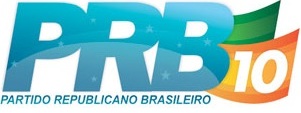 